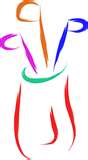 GAGNANTES FLORIDA FIN DE SEMAINE – 201918-19-20 MAI							25-26 MAI Diane Côté		+2					Manon Bernard		+1								Maryse Forest		+1								Diane Côté		  E1-2 JUIIN															8-9 JUINGhislaine Raymond	+5Colette Lamontagne	+5					Odette Belle-Isle	+6Elise Lacourcière	+4					Nicole Gagnon		+3Esther Breton		+4					Jeanne Grimard		+2France Brousseau	+2					Manon Bernard		+2Claire Messier		+2					Suzanne Parsons	+1								Colette Lamontagne 	+115-16 JUIN													22-23-24 JUINCéline Paré                  +6Nicole Gagnon            +6					Jeanne Grimard	+9Elise Lacourcière        +5					Elise Lacourcière 	+4Ginette Gauthier        +4					Suzanne Parsons	+2Claire Messier             +3					Maryse Forest		+2Claire Dufour               +2					Diane Côté		+2Françoise Lacasse       +1Ghislaine Raymond	+129-30-1ER JUILLET						6-7 JUILLETManon Bernard                + 6				Françoise Lacasse	+6Colette Lamontagne        + 5				Ginette Gauthier	+3Claire Messier                  + 3				Hélène Tremblay	+2Suzanne Parsons              + 2				Jeanne Grimard	+2France Brousseau             + 1 				Francine Langlois	+113-14 JUILLET							20-21 JUILLETDiane Côté                 + 4					Diane Côté		+6Hélène Tremblay       + 2					Hélène Tremblay	+3Manon Bernard          + 1 					Jeanne Grimard	+2Claire Messier            + 1					Francine Langlois	+2France Brousseau        =					Manon Bernard	+127-28 JUILLET							3-4 AOÛTGhislaine Raymond	+10					Esther Breton		+6				Jeanne Grimard	+6					Ghislaine Raymond	+5Francine Langlois	+4					Céline Paré		+4Nicole Gagnon	+3					Jeanne Grimard	+3Hélène Tremblay	+3					Manon Bernard	+1Colette Lamontagne	+3					Nicole Gagnon	+1Suzanne Parsons 	+2					Ginette Gauthier	+110-11 AOÛT							17-18 AOÛTClaire Dufour                 +1					France Brousseau 	+6Diane Côté                    +1					Ghislaine Raymond	+4France Brousseau          +1					Diane Côté 		+4Céline Paré                    +1					Hélène Tremblay	+3Ginette Gauthier             =					Manon Bernard	+1Maryse Forest                 = 					Françoise Lacasse	 =Françoise Lacasse	      =31 AOÛT – 1-2 SEPTEMBRENicole Gagnon           +6Elise Lacourciere       +5Céline Paré                 +3Manon Bernard          +2Claire Messier            +2Hélène Tremblay        +1Ginette Gauthier           =Jeanne Grimard            =Françoise Lacasse       =